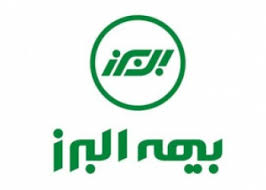 پس از تکمیل فرم پر شده را به یکی از شعب مرکزی البرز در مراکز استان محل فعالیت یا دفتر مرکزی شرکت بیمه پیشگامان نظام سلامت(کد5376) در محل سازمان نظام پرستاری جمهوری اسلامی ایران تحویل نمایید.
شماره های تماس دفتر مرکزی؛ 88921033 – 88935855 – 88935873 021ارتباط با ما در فضای مجازی 09909671037مشخصات بیمه نامهنام بیمه گذار:   نام بیمه گذار:   نام بیمه گذار:   نام بیمه گذار:   نام بیمه گذار:   نام بیمه گذار:   نام بیمه گذار:   نام بیمه گذار:   نام بیمه گذار:   نام بیمه گذار:   نام بیمه گذار:   کد بیمه گذار: کد بیمه گذار: کد بیمه گذار: کد بیمه گذار: مشخصات بیمه نامهرشته بیمه ای:پرستاری  رشته بیمه ای:پرستاری  رشته بیمه ای:پرستاری  رشته بیمه ای:پرستاری  رشته بیمه ای:پرستاری  رشته بیمه ای:پرستاری  رشته بیمه ای:پرستاری  رشته بیمه ای:پرستاری  رشته بیمه ای:پرستاری  رشته بیمه ای:پرستاری  رشته بیمه ای:پرستاری  شماره بیمه نامه: شماره بیمه نامه: شماره بیمه نامه: شماره بیمه نامه: مشخصات بیمه نامهآدرس و تلفن تماس بیمه گذار:  آدرس و تلفن تماس بیمه گذار:  آدرس و تلفن تماس بیمه گذار:  آدرس و تلفن تماس بیمه گذار:  آدرس و تلفن تماس بیمه گذار:  آدرس و تلفن تماس بیمه گذار:  آدرس و تلفن تماس بیمه گذار:  آدرس و تلفن تماس بیمه گذار:  آدرس و تلفن تماس بیمه گذار:  آدرس و تلفن تماس بیمه گذار:  آدرس و تلفن تماس بیمه گذار:  آدرس و تلفن تماس بیمه گذار:  آدرس و تلفن تماس بیمه گذار:  آدرس و تلفن تماس بیمه گذار:  آدرس و تلفن تماس بیمه گذار:  مشخصات حادثهنوع خسارتجانی            بلهنوع خسارتجانی            بلهنوع خسارتجانی            بلهنوع خسارتجانی            بلهعلت حادثه: علت حادثه: علت حادثه: علت حادثه: تاریخ حادثهتاریخ حادثهتاریخ حادثهتاریخ حادثهتاریخ حادثهتاریخ اعلام خسارتتاریخ اعلام خسارتمشخصات حادثهآدرس دقیق محل حادثه: آدرس دقیق محل حادثه: آدرس دقیق محل حادثه: آدرس دقیق محل حادثه: آدرس دقیق محل حادثه: آدرس دقیق محل حادثه: آدرس دقیق محل حادثه: آدرس دقیق محل حادثه: آدرس دقیق محل حادثه: آدرس دقیق محل حادثه: آدرس دقیق محل حادثه: آدرس دقیق محل حادثه: آدرس دقیق محل حادثه: آدرس دقیق محل حادثه: آدرس دقیق محل حادثه: مشخصات حادثهرابطه زیاندیده:                                                   کارکنان بیمه گذار                                        اشخاص ثالث                                     شخص بیمه گذار                                         کارکنان پیمانکاررابطه زیاندیده:                                                   کارکنان بیمه گذار                                        اشخاص ثالث                                     شخص بیمه گذار                                         کارکنان پیمانکاررابطه زیاندیده:                                                   کارکنان بیمه گذار                                        اشخاص ثالث                                     شخص بیمه گذار                                         کارکنان پیمانکاررابطه زیاندیده:                                                   کارکنان بیمه گذار                                        اشخاص ثالث                                     شخص بیمه گذار                                         کارکنان پیمانکاررابطه زیاندیده:                                                   کارکنان بیمه گذار                                        اشخاص ثالث                                     شخص بیمه گذار                                         کارکنان پیمانکاررابطه زیاندیده:                                                   کارکنان بیمه گذار                                        اشخاص ثالث                                     شخص بیمه گذار                                         کارکنان پیمانکاررابطه زیاندیده:                                                   کارکنان بیمه گذار                                        اشخاص ثالث                                     شخص بیمه گذار                                         کارکنان پیمانکاررابطه زیاندیده:                                                   کارکنان بیمه گذار                                        اشخاص ثالث                                     شخص بیمه گذار                                         کارکنان پیمانکاررابطه زیاندیده:                                                   کارکنان بیمه گذار                                        اشخاص ثالث                                     شخص بیمه گذار                                         کارکنان پیمانکاررابطه زیاندیده:                                                   کارکنان بیمه گذار                                        اشخاص ثالث                                     شخص بیمه گذار                                         کارکنان پیمانکاررابطه زیاندیده:                                                   کارکنان بیمه گذار                                        اشخاص ثالث                                     شخص بیمه گذار                                         کارکنان پیمانکاررابطه زیاندیده:                                                   کارکنان بیمه گذار                                        اشخاص ثالث                                     شخص بیمه گذار                                         کارکنان پیمانکاررابطه زیاندیده:                                                   کارکنان بیمه گذار                                        اشخاص ثالث                                     شخص بیمه گذار                                         کارکنان پیمانکاررابطه زیاندیده:                                                   کارکنان بیمه گذار                                        اشخاص ثالث                                     شخص بیمه گذار                                         کارکنان پیمانکاررابطه زیاندیده:                                                   کارکنان بیمه گذار                                        اشخاص ثالث                                     شخص بیمه گذار                                         کارکنان پیمانکارمشخصات زیاندیدگانردیفنام و نام خانوادگیکد ملیکد ملیکد ملیشماره شناسنامهملیتملیتملیتتاریخ تولدتاریخ تولدتاریخ تولدمحل صدورمحل صدورنلفنمشخصات زیاندیدگان1مشخصات زیاندیدگان2مشخصات زیاندیدگان3شرح حادثهشرح حادثه:                                                                                         تاریخ:                      نام و مهر و امضاء شرح حادثه:                                                                                         تاریخ:                      نام و مهر و امضاء شرح حادثه:                                                                                         تاریخ:                      نام و مهر و امضاء شرح حادثه:                                                                                         تاریخ:                      نام و مهر و امضاء شرح حادثه:                                                                                         تاریخ:                      نام و مهر و امضاء شرح حادثه:                                                                                         تاریخ:                      نام و مهر و امضاء شرح حادثه:                                                                                         تاریخ:                      نام و مهر و امضاء شرح حادثه:                                                                                         تاریخ:                      نام و مهر و امضاء شرح حادثه:                                                                                         تاریخ:                      نام و مهر و امضاء شرح حادثه:                                                                                         تاریخ:                      نام و مهر و امضاء شرح حادثه:                                                                                         تاریخ:                      نام و مهر و امضاء شرح حادثه:                                                                                         تاریخ:                      نام و مهر و امضاء شرح حادثه:                                                                                         تاریخ:                      نام و مهر و امضاء شرح حادثه:                                                                                         تاریخ:                      نام و مهر و امضاء شرح حادثه:                                                                                         تاریخ:                      نام و مهر و امضاء تاریخ و ساعت دریافت فرم اعلام خسارت                       ساعت                     تاریختاریخ و ساعت دریافت فرم اعلام خسارت                       ساعت                     تاریختاریخ و ساعت دریافت فرم اعلام خسارت                       ساعت                     تاریختاریخ و ساعت دریافت فرم اعلام خسارت                       ساعت                     تاریختاریخ و ساعت دریافت فرم اعلام خسارت                       ساعت                     تاریختاریخ و ساعت دریافت فرم اعلام خسارت                       ساعت                     تاریختاریخ و ساعت دریافت فرم اعلام خسارت                       ساعت                     تاریختاریخ و ساعت دریافت فرم اعلام خسارت                       ساعت                     تاریختاریخ و ساعت دریافت فرم اعلام خسارت                       ساعت                     تاریختاریخ و ساعت دریافت فرم اعلام خسارت                       ساعت                     تاریختاریخ و ساعت دریافت فرم اعلام خسارت                       ساعت                     تاریختاریخ و ساعت دریافت فرم اعلام خسارت                       ساعت                     تاریختاریخ و ساعت دریافت فرم اعلام خسارت                       ساعت                     تاریختاریخ و ساعت دریافت فرم اعلام خسارت                       ساعت                     تاریختاریخ و ساعت دریافت فرم اعلام خسارت                       ساعت                     تاریخواحد دریافت کننده:                                   مجتمع / شعبه / نماینده :                                     نام و مهر و امضاءواحد دریافت کننده:                                   مجتمع / شعبه / نماینده :                                     نام و مهر و امضاءواحد دریافت کننده:                                   مجتمع / شعبه / نماینده :                                     نام و مهر و امضاءواحد دریافت کننده:                                   مجتمع / شعبه / نماینده :                                     نام و مهر و امضاءواحد دریافت کننده:                                   مجتمع / شعبه / نماینده :                                     نام و مهر و امضاءواحد دریافت کننده:                                   مجتمع / شعبه / نماینده :                                     نام و مهر و امضاءواحد دریافت کننده:                                   مجتمع / شعبه / نماینده :                                     نام و مهر و امضاءواحد دریافت کننده:                                   مجتمع / شعبه / نماینده :                                     نام و مهر و امضاءواحد دریافت کننده:                                   مجتمع / شعبه / نماینده :                                     نام و مهر و امضاءواحد دریافت کننده:                                   مجتمع / شعبه / نماینده :                                     نام و مهر و امضاءواحد دریافت کننده:                                   مجتمع / شعبه / نماینده :                                     نام و مهر و امضاءواحد دریافت کننده:                                   مجتمع / شعبه / نماینده :                                     نام و مهر و امضاءواحد دریافت کننده:                                   مجتمع / شعبه / نماینده :                                     نام و مهر و امضاءواحد دریافت کننده:                                   مجتمع / شعبه / نماینده :                                     نام و مهر و امضاءواحد دریافت کننده:                                   مجتمع / شعبه / نماینده :                                     نام و مهر و امضاء